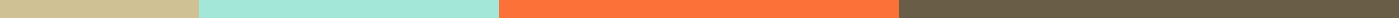 Medical Report Form TemplateHeader:Hospital/Clinic NameTitle: Comprehensive Medical ReportSection 1: Patient DemographicsName: _______________Age: _______________Gender: ☐ Male ☐ Female ☐ Prefer not to sayContact Number: _______________Section 2: Medical Examination FindingsVital Signs: Temperature: _______________ BP: _______________ HR: _______________Physical Examination Summary:Text Box for inputSection 3: Diagnostic ResultsLaboratory Tests Conducted:Checkboxes for common tests (CBC, Lipid Panel, etc.)Imaging (X-Ray, MRI, CT Scan):Descriptions BoxSection 4: Treatment PlanMedications Prescribed: _______________Surgery/Procedures Recommended: _______________Follow-up Appointment: _______________Signature:Doctor's Signature: _______________ Date: _______________